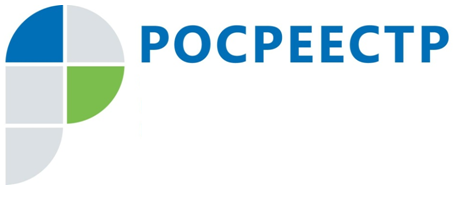 АНОНСПрямая линия по вопросам регистрации прав на недвижимость, расположенную в центральной экологической зоне, пройдет 1 августа 1 августа в Управлении Росреестра по Иркутской области пройдет прямая телефонная линия по вопросам регистрации прав на объекты недвижимости, расположенные в зоне озера Байкал (центральной экологической зоне).В ходе прямой линии жители региона могут узнать в каких случаях возможно оформить права на земельные участки или объекты капитального строительства, расположенные в центральной экологической зоне, какие документы для этого нужно подготовить, куда обращаться и т.д. На вопросы граждан ответят заместители начальника отдела регистрации недвижимости Ирина Николаевна Евсейчикова (тел. 8(3952) 450-127) и Марина Юрьевна Копытина (тел.: 8(3952) 450-344).Прямая линия пройдет с 8 до 17 часов.По информации Управления Росреестра по Иркутской области